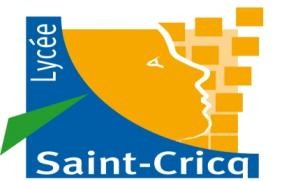 PIECES A FOURNIR POUR FINALISER L’INSCRIPTIONDOCUMENTS OBLIGATOIRES1 photocopie de la pièce d’identité (si nouvel inscrit)1 Photo d’identité récente (si nouvel inscrit)1 Copie du relevé de notes du baccalauréat (si nouvel inscrit)Fiche infirmerieDemande de prélèvement (si nouvel inscrit ou changement cordonnées)Cotisation obligatoire à la reprographie à la rentréeCotisation volontaire MDL Maison des Lycéens à la rentréeCotisation volontaire AS Association sportive à la rentrée